DebateVentajas: -Se encuentran posibles soluciones a lo que sea que se esté debatiendo.-La habilidad de recoger y organizar ideas.-Hay más opiniones las personas escuchando.-La habilidad de subordinar ideas.-Ganan más conocimiento.-La habilidad de evaluar las evidencias.-Ayudan con el vocabulario.-La habilidad de ver conexiones lógicas.-Habilidad de pensar y hablar de forma resumida.-La habilidad de hablar de forma convincente.Desventajas:-Generalmente los debates suelen traer mucha contradicción.-Los tópicos a debatir se vuelven groseros.-El número de estudiantes debe ser pequeño. -Requiere de un tiempo de preparación.-Si se hace a computadora los estudiantes deben tener dominio de la misma. -Se realiza de un solo tema. -Los subtema deben tener gran relación con el tema principal.-Consumen tiempo del maestro y de los estudiantes.-Requieres refinamiento del proceso de evaluación,-Existen pocas evidencias de la confiabilidad y valides de los resultados.-La generalización del resultado es limitada.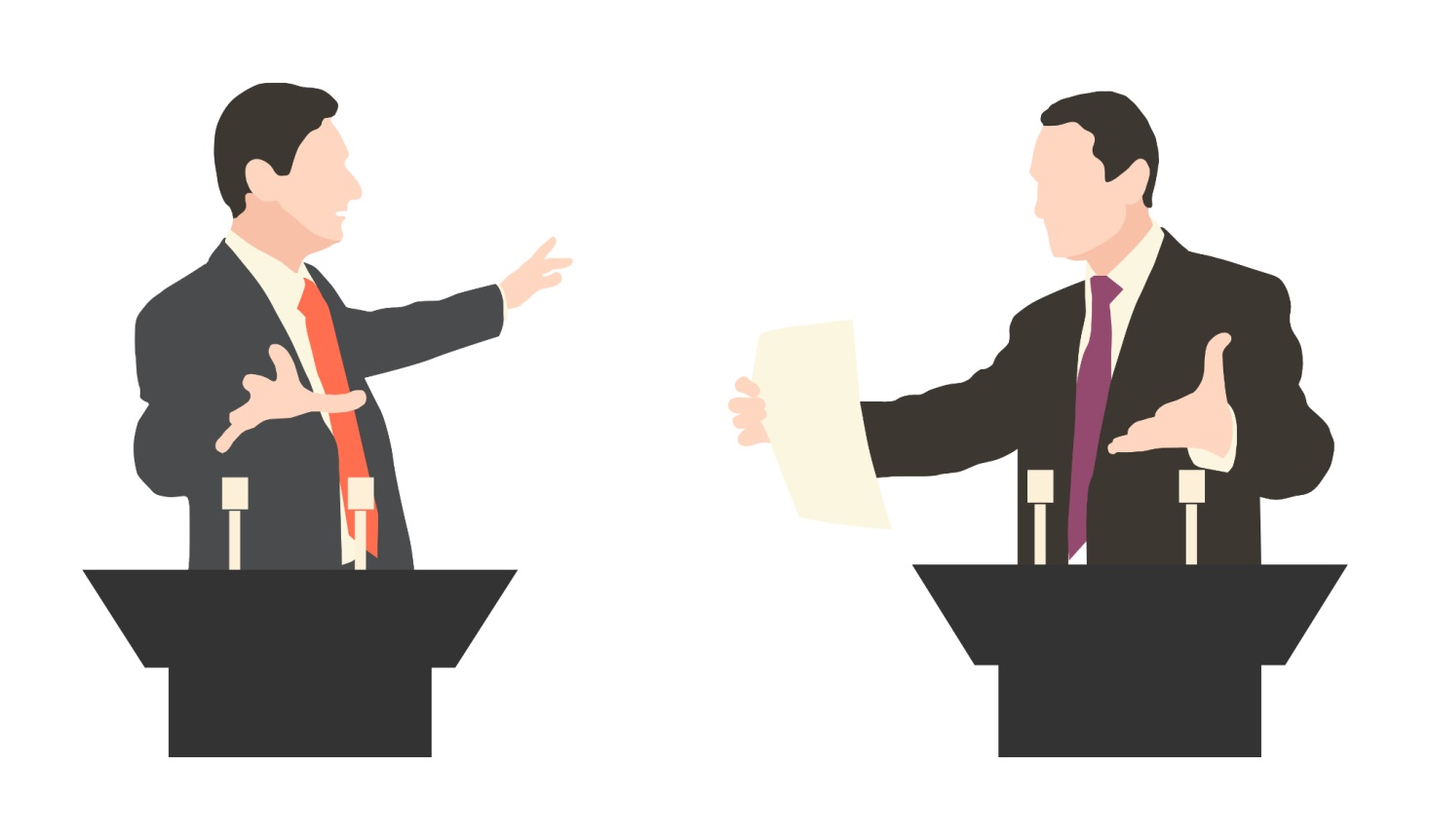 